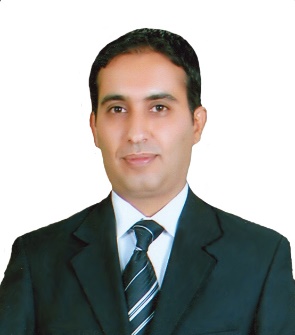 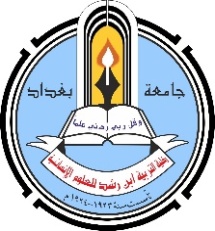 CV(Curriculum VitaeFirst: Academic CertificatesSecond: CoursesThird: Academic ResearchesFourth: Occupation/StatusFifth: Teaching ExperiencesSixth: ActivitiesSeventh: Higher Studies SupervisionUniversity of Baghdad-College of Education/IbnRushdFull NameDhea Mizhir Krebt Academic CertificatePh.D.Ph.D.Academic RankAssistant Professor FacultyCollege of Education Ibn Rushd College of Education Ibn Rushd MajorMethods of Teaching English CredentialsCredentialsCredentialsCredentialsCredentialsBachelor(BC.)Bachelor(BC.)Bachelor(BC.)Bachelor(BC.)Bachelor(BC.)UniversityCollegeDepartmentDepartmentYearBaghdadCollege of Education Ibn RushdEnglishEnglish2006Master(M.D)Master(M.D)Master(M.D)Master(M.D)Master(M.D)UniversityCollegeDepartmentDepartmentYearBaghdadCollege of Education Ibn RushdEnglishEnglish2010Thesis Topic in ArabicAn Assessment of Oral Communication Strategies Used by Iraqi EFL Teachers and Students at Intermediate SchoolsAn Assessment of Oral Communication Strategies Used by Iraqi EFL Teachers and Students at Intermediate SchoolsAn Assessment of Oral Communication Strategies Used by Iraqi EFL Teachers and Students at Intermediate SchoolsAn Assessment of Oral Communication Strategies Used by Iraqi EFL Teachers and Students at Intermediate SchoolsDoctorate(PH.D)Doctorate(PH.D)Doctorate(PH.D)Doctorate(PH.D)Doctorate(PH.D)UniversityCollegeDepartmentDepartmentYearBaghdadCollege of Education Ibn RushdEnglishEnglish2013Dissertation Topic in ArabicThe Effect of Teaching Listening Strategies Programme on Iraqi EFL University Students Listening Comprehension and StrategiesThe Effect of Teaching Listening Strategies Programme on Iraqi EFL University Students Listening Comprehension and StrategiesThe Effect of Teaching Listening Strategies Programme on Iraqi EFL University Students Listening Comprehension and StrategiesThe Effect of Teaching Listening Strategies Programme on Iraqi EFL University Students Listening Comprehension and StrategiesThe Course TitleDateArabic Language 28/4/2013No.TopicsThe effect of role play on EFL students An assessment of Oral Communication Strategies used by Iraq iEFL students No.TitlePositionFrom year to …HeadHead of English Department  206-2018Coordinator Coordinator of higher studies 2016No.SubjectStageUniversity/College/Dep.Testing FourthCollege of Education Ibn Rushd, English Dep. Listening and speaking First College of Education Ibn Rushd, English Dep.No.ActivityNo. of TimesCommittee Membership5Conferences3Symposium5Workshop3Social Activities1Academic Seminar4No.Student’s NameThesis/Dissertation TopicAcademic Degree/DateTulba AhmedThe Effect of Using FAFT strategy on Iraqi Preparatory school students Master, 2018